Publicado en Ciudad de México el 17/05/2022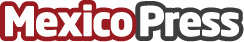 Uno de cada cuatro mexicanos padece hipertensión arterial- Día Mundial de la HipertensiónAnualmente en la región de las Américas ocurren 1.6 millones de muertes por enfermedades cardiovasculares, de las cuales alrededor de medio millón son personas menores de 70 años, lo cual se considera una muerte prematura y evitable. Expertos de Cleveland Clinic, comparten información acerca de cómo hacer que el corazón sea más fuerte y trabaje de mejor maneraDatos de contacto:Norma Aparicio55 5511 7960Nota de prensa publicada en: https://www.mexicopress.com.mx/uno-de-cada-cuatro-mexicanos-padece Categorías: Medicina Sociedad Investigación Científica Otras ciencias http://www.mexicopress.com.mx